Proposal Application Template[General Proposals and Graduate Student Proposals Intended to Be Reviewed in Industrial Application Field]Use this template for the purpose of drafting your proposal application details. Copy every item in this form and paste it in the application e-form online.Please check if your proposal is “Complementary Use Program”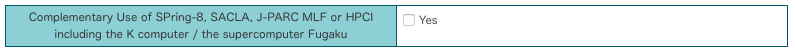 [PAGE 1: Basic Information] 1. Term (required) *The available beamlines vary depending on the proposal type and the term.2. Title of Experiment (required) (70 word limit)If you are new to SPring-8 as a user, please add [new user] at the end of the title of experiment.3. Review Field (Method)  •Table of Review Field 4. Beamline / Equipment (Select from the "Table of Equipment")If you are unsure as to which beamline is best suited to your research, please contact the Industrial Application and Partnership Division (support@spring8.or.jp).5. Research Area  • Research Area (Select from the "Table of Research Areas")  • Research Area Keywords (30 word limit)6. Number of Shifts Requested (required) (Justify the number of shifts by providing basis of the estimation at Item #12: How you calculated the overall beamtime requested.)If you need assistance in calculating how many shifts are necessary for your research, please contact a respective Beamline Scientist.____ shift(s) x ____ run(s) +  ____ shift(s) x ____ run(s) +  ____ shift(s) x ____ run(s)7. Operating Mode (required):	(   ) any(   ) Equal interval mode (A-, B- or C- mode: not specifically)(   ) Specific mode required (Number in order of preference below.)*The D- and E-modes are operated in research terms A only, while the F- and G-modes are operated in research terms B only.(Please refer to the following link for the details: https://user.spring8.or.jp/?p=15836&lang=en) [PAGE 2: Project Team Members]8. Project Team Members: User Card Number, Name, and AffiliationNote: Project team members, as well as you, must receive own accounts before being able to join a proposal. When you submit the Project Team Member list on the proposal application e-form, just fill in each of user card number of the members and let the auto-fill function of the e-form fill out names and affiliations of the members.  In case you don’t know a user card number of your team member, you may want to search it by the name and affiliation using “User Search” button of the e-form page.  But you must not able to find the member if he/she has chosen "Do not allow" to search the user information in his/her account settings at the user registration. Therefore, all users are strongly encouraged to choose "Allow." If needed, please ask your team members to change their account settings (Log in to My Page > “Edit My Details” link in the top right hand corner). The Project Team Members list can be changed even after your proposal has been approved for beamtime.[PAGE 3: Known Safety Hazards & Measures to Be Taken]9. Known Safety Hazards & Measures to Be Taken9-1 Does your proposed research involve any of the following? 1〜5　  If yes, you will be required to submit additional forms with your proposal application.High-pressure gas manufacturing plant Local ventilation/gas supply and exhaust system Crane.Chemicals regulated by law:- Specific substances regulated by the "Act on the Prohibition of Chemical Weapons and Control of Specific Chemicals"- Specified poisonous substances regulated by the "Poisonous and Deleterious Substances Control Law"- Substances for which manufacturing is prohibited, asbestos, etc. under the "Industrial Safety and Health Law"- Narcotics, stimulant drugs, hemp (gum), opium, and their raw materials, psychotropic drugs, and no dangerous substances of 1/5 or more in quantity specified by the "Fire Service Act"Class 4, Class 3B and Class 3R lasers specified by IEC 60825-1 standard.pathogenic microbes (incl. infectious nucleic acids, plasmids, prions), parasites, and the toxic substances, carcinogens, and allergens produced by them that can cause harm to humans, livestock, and farm/marine products.9-2 What SPring-8 equipment would you like to use? (90 word limit)If you wish to use the laser system installed in SPring-8, enter “SPring-8 Laser System.”7-3 Details of samples (required) Use general names, structural formulas, or compositions (XAFS) and do not use abbreviations or acronyms.Capillary (powder), cylinder (gas), plate (crystal), metal foil, tablet, bulk, etc.SI Unit.Poison, deadly poison, organic solvent, selected chemicals, dangerous goods, etc.Sample, for measurement, for cleanser, for coolant, for tranquilizer, etc.Risk assessment result. For details, click here (http://user.spring8.or.jp/s/risk-assessment-e). Choose “N/A” for chemical substances which are exempted from the regulation.9-4 Equipment that you will bring to SPring-8Voltage, ampere, pressure, temperature, etc.[PAGE 4: Abstract]10. Please provide all of the following information: (required) (1,200 word limit)1. Value and its significance of the proposed research to a fundamental technology in industry.2. Progress made so far by the project leader, expected goal of the proposed research, and measure of the achievement.3. Strategy to achieve the goal and justification for the use of SPring-8 as a vital element in the strategy.4. Role and responsibility of each participating organization (if the experiment is carried out by multiple organizations).5. For a continuous proposal, describe the results of your previous experiment and the reason why the experiment is incomplete yet.6. If you have never used SPring-8 before, enter [New User].If you have any questions about the required information, please contact the Industrial Application and Partnership Division (support@spring8.or.jp).11. Provide progress made regarding the proposed research, relationship with the proposal(s) approved in the past and with another proposal(s) being applied, if any, and your previous experience with similar experiments. (270 word limit)[PAGE 5: Experimental Details]12. Experimental details (required) (1,350 word limit) 1. Measurement method (e.g. X-ray diffraction, XAFS, etc.), equipment used for measurements, measurement conditions (e.g. X-ray energy, resolution, etc.), reasons for needs of them.2. Name, shape, size, composition, concentration of the sample(s). If you wish to use multiple samples or multiple measurement conditions, justify the needs and describe the priorities of them.If you have any questions about the required information, please contact the Industrial Application and Partnership Division (support@spring8.or.jp).13. Reasons for your choice of beamline. (required) (140 word limit)14. Energy/wavelength or Operating conditions required. (135 word limit)15. How you calculated the overall beamtime requested. (required) (900 word limit)If you do not have enough experience using SPring-8 to calculate how many shifts are necessary, please contact Beamline Scientists.[PAGE 6: Publication]16. List the project leader's publication(s) associated with the proposed research up to three (Place an asterisk next to the publications resulting from research at SPring-8.) and describe each within 50 - 290 words.  (900 word limit)  Publication (1) required  Publication (2)  Publication (3)[PAGE 6’: Ph.D. Advisor] (Graduate Student Proposals only)17. Information of advisor[PAGE 6’’: Complementary Use Program*]* If applicable.18. Complementary Use Facility (Check all applicable facilities.)19. Abstract for Complementary Use (2,250 word limit).  In the Complementary Use section of your online application form, please make sure to indicate that your proposal is intended for combined use of SACLA, J-PARC MLF or HPCI including the K computer / the supercomputer Fugaku. Specify research goals, why you require complementary use of facilities, expected results from complementary use of facilities, etc.  In addition, please make sure to also state the following information regarding SACLA, J-PARC MLF or HPCI including the K computer / the supercomputer Fugaku applications.  (a) If you have already carried out experiments at SACLA, J-PARC MLF or HPCI including the K computer / the supercomputer Fugaku, please state relevant information such as the facility’s name(s), dates of research, the proposal number(s), titles of the experiments, name/affiliation of project leader(s), and the research group name(s).  (b) If you plan to apply for use of SACLA, J-PARC MLF or HPCI including the K computer / the supercomputer Fugaku at the same time as SPring-8, please state application information such as facility's name(s), dates of research, titles of experiments, name/affiliation of project leader(s) or research group name(s) (including those which are scheduled).[PAGE 7: Attachments]20. File Upload (up to 3 files). Acceptable file formats are JPEG (.jpg/.jpeg), GIF(.gif), PNG (.png) only.Do not upload files without file extensions. Each image should be no larger than 1MB in file size.Group: Please select “Industrial Application.”Subgroup:1: Subgroup2:BeamlineEquipment1st Choice(required)2nd Choice3rd ChoiceGroup(fixed)Subgroup(required)Comment for OtherIndustrial Applications(Select from the "Table of Research Areas")Mode (in order of preference: A, B, C, D, E, F, G, H)*12345Other:Mode (in order of preference: A, B, C, D, E, F, G, H)*Other:(  ) None(  ) High pressure gas cylinder from the outside of SPring-8/SACLA(  ) None(  ) Radioisotope(  ) None(  ) Radiation generator: installation, modification, change of purpose or specifications(  ) None(  ) Internationally controlled materials (nuclear source/fuel materials)(  ) None(  ) Installation of devices/equipment regulated by law(  ) None(  ) Chemicals regulated by law(  ) None(  ) Invasive alien species(  ) None(  ) Specified risk materials (SRM) from cattle(  ) None(  ) Prohibited imports regulated by the "Plant Protection Act"(  ) None(  ) Recombinant DNA(  ) None(  ) Human materials(  ) None(  ) High-energy laser system from the outside of SPring-8/SACLA(  ) None(  ) live animals (mammals, birds, or reptiles)(  ) None(  ) specific biological samples/biohazards (agents of biological origin that have the capacity to cause ill-effects in other organisms)Name of Substance*6State/Figure*7Qty & Unit(SI)*8Hazards*9Purpose of Use*10Containment measure and disposal methodPrevention of HazardsRisk Level*11RemarksEquipmentSpecifications*12Safety measuresIf you have ever conducted research at SPring-8, provide differences in research methodology and/or business contribution between the previous and the present researches.If you are a new user, it is recommended that you anticipate number of shifts, typically 3 to 6, to be spent for optimization of measurement conditions and make the best guess of the total number of shifts.Refereed journals relevant to the proposal can be copied into the field from the "List of Refereed Publications Related to You."(ORCID iD)ORCID iD will be used to understand the project leader’s past research activities which is not directly related to the proposed research. If the project leader’s ORCID iD is available, please register it at Account Information.User Card Number of Ph.D. AdvisorName of Ph.D. AdvisorAutomatically filledAffiliation of Ph.D. AdvisorAutomatically filled(Multiple selections allowed)SACLA□J-PARC MLF□HPCI including the K computer / the supercomputer Fugaku□